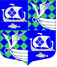 АДМИНИСТРАЦИЯ МУНИЦИПАЛЬНОГО ОБРАЗОВАНИЯ«ПРИМОРСКОЕ ГОРОДСКОЕ ПОСЕЛЕНИЕ»ВЫБОРГСКОГО РАЙОНА ЛЕНИНГРАДСКОЙ ОБЛАСТИПОСТАНОВЛЕНИЕот  21.03. 2019 года	                                                                         № 279О внесении изменений в постановление                                                                                                                  № 888 от 12.09.2018 года «О мерах по                                                                                                       обеспечению благоприятных и безопасных условий проживания  в многоквартирных домах»	В соответствии со статями 165 и 200 Жилищного кодекса, с учетом уведомления Комитета государственного жилищного надзора и контроля Ленинградской области от 12 сентября 2018 года № исх. гжи-01-14856-1 о прекращении действия лицензии ОАО «Управляющая компания по ЖКХ» на осуществление деятельности по управлению многоквартирными домами,  и с учетом проведенных открытых конкурсов по отбору управляющей организации для управления многоквартирными домами,ПОСТАНОВЛЯЕТ:1. Внести изменения в постановление № 888 от 12.09.2018 года «О мерах по   обеспечению                             благоприятных и безопасных условий проживания  в многоквартирных домах».2. Изложить приложение № 1 к постановлению № 888 от 12.09.2018 года «О мерах по   обеспечению  благоприятных и безопасных условий проживания  в многоквартирных домах» в новой редакции согласно приложению  № 1 к настоящему постановлению.3. Настоящее постановление опубликовать в газете «Выборг» и на официальном сайте администрации муниципального образования «Приморское городское поселение» Выборгского района Ленинградской области.4. Контроль исполнения настоящего постановления оставляю за собой.             И.о. главы администрации				            	Н.В. СтоляровРазослано: дело, АО «Выборгтеплоэнерго»,, прокуратура,  ООО «Газета «Выборг» - редакция», http://приморск-адм.рф, Кузнецова Г.А., Карнаухова Н.А.Приложение  № 1 к постановлению администрации МО «Приморское  городское поселение»№ 279 от 21.03.2019г.Перечень многоквартирных домов, передаваемых во временное управлениеАО «Выборгтеплоэнерго»г. Приморск: -  Выборгское шоссе, д.1, д. 10, д. 18, д. 28, д. 37, д. 42, д. 44, д. 45, д. 47, д. 57, д. 72;- наб. Лебедева, д. 3а, д. 48;- наб. Гагарина, д. 17, д. 21, д. 22, д. 30, д. 32, д. 39, д. 42, д. 46, д. 54, д. 55, д. 88, д. 90, д. 128,  д. 162,  д. 166, д. 176;-  ул. Школьная , д. 17;-  ул. Вокзальная, д. 5, д. 13, д. 22;- ул. Комсомольская,  д. 16, д. 27;- ул. Железнодорожная д. 9;- Приморское шоссе д. 9, д. 21, д. 22, д. 23, д. 27, д. 35, д. 36;- ул. Лесная д. 16, д. 19, д. 28, д. 36;- пер. Морской д. 6;- пер. Выборгский д. 6;- пер. Краснофлотский д. 5;- пер. Нагорный д. 3; - пер. Зеленый д. 3, д. 4;- ул. Агафонова д. 4, д.13;- ул. Пляжная д.1, д. 7, д. 10, д. 18;- ул. Полевая д. 22;- Пушкинская аллея д. 2, д. 10;- ул. Новая д. 18;- Интернатский пер. д. 3;- Карасевка  д. 18, д. 23.пос. Камышовка - ул. Лесная д. 1, д. 2, д. 3.пос. Глебычево- Приморское шоссе, д. 63.ИТОГО:  70 домов